                                                                           ПРОЕКТ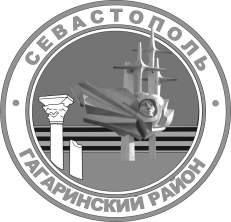 Г. СЕВАСТОПОЛЬСОВЕТ ГАГАРИНСКОГО МУНИЦИПАЛЬНОГО ОКРУГА III CОЗЫВАР Е Ш Е Н И Е____________ СЕССИЯ_______________ 2021 Г.		 № ____                      Г. СЕВАСТОПОЛЬ                       Об отчете начальника ОМВД Россиипо Гагаринскому району г. Севастополяза 2020 годЗаслушав и обсудив отчет начальника ОМВД России по Гагаринскому району г. Севастополя, руководствуясь статьей 8 Федерального закона                            от 07 февраля 2011 г. № 3-ФЗ «О полиции», Федеральным законом                                 от 06 октября 2003 г. № 131-ФЗ «Об общих принципах организации местного самоуправления в Российской Федерации», Законом города Севастополя                        от 30 декабря 2014 г.  № 102-ЗС «О местном самоуправлении в городе Севастополе», приказом Министерства Внутренних Дел Российской Федерации от 30 августа 2011 г. № 975 «Об организации и проведения отчётов должностных лиц территориальных органов МВД России», Уставом внутригородского муниципального образования города Севастополя Гагаринский муниципальный округ, принятого решением Совета Гагаринского муниципального округа от 01 апреля 2015 г. № 17 «О принятии Устава внутригородского муниципального образования города Севастополя Гагаринский муниципальный округ», Регламентом Совета Гагаринского муниципального округа, утвержденным решением Совета Гагаринского муниципального округа от 30 октября 2018 г. № 122 «Об утверждении Регламента Совета Гагаринского муниципального округа в новой редакции», Совет Гагаринского муниципального округаРЕШИЛ:           1. Отчет начальника ОМВД России по Гагаринскому району                                 г. Севастополя за 2020 год принять к сведению согласно приложению. 2. Настоящее решение вступает в силу с момента его принятия. 3. Обнародовать решение в установленном порядке. 4. Контроль исполнения настоящего решения оставляю за собой.Глава внутригородского муниципального образования,исполняющий полномочия председателя Совета,Глава местной администрации                                                               А.Ю. ЯрусовПриложение к решению Совета Гагаринского муниципального округа «Об отчете начальника ОМВД России по Гагаринскому району                 г. Севастополя за 2020год»от ___________ 2021 г. № ____Отчет начальника ОМВД России по Гагаринскому районуг. Севастополя за 2020 годг. Севастополь-2021г.Уважаемые депутаты Совета Гагаринского муниципального округа!В 2020 году усилия отдела МВД России по Гагаринскому району были направлены на профилактику преступлений и правонарушений, раскрытие преступлений, выявление административных правонарушений, охрану общественного порядка и обеспечение общественной безопасности. Реализация организационных и практических мероприятий позволила обеспечить контроль над криминогенной ситуацией на территории обслуживания.Общим фактором, влияющим на массив преступности, является значительно возросший миграционный прирост населения Севастополя,           
в том числе Гагаринского района, где фиксируется самый больший прирост граждан прибывающих для проживания.  По данным миграционной службы   
за 2020 год прирост населения в районе увеличился на 22 086 человек. 
Таким образом, общая численность жителей Гагаринского района по состоянию на 31.12.2020 составила 181 103 человека.Уровень преступности на 100 тысяч населения, с учетом указанного миграционного прироста, составил 97 преступлений (2019 г. - 122).В 2020 году в ОМВД России по Гагаринскому району зарегистрировано 1867 преступлений. В общей структуре преступности основной массив составляют преступления против собственности – 61,7% (2019 г. - 61,1%).            Наибольшая доля имущественных преступления связана с развитием компьютерных и телекоммуникационных технологий. Предоставление            
в глобальной сети «Интернет» различного рода услуг, осуществление онлайн-торговли в условиях пандемии повлияло на распространение противоправных деяний, совершенных с использованием различных, мошеннических схем,
так называемых «дистанционных мошенничеств». Число таких преступлений увеличилось более чем два раза (371 против 158 в 2019 г., +213).Доля преступлений против личности уменьшилась до 6,2% 
(2019 г. - 7,8%), в том числе уменьшилось число таких резонансных особо тяжких преступлений, как умышленные убийства и покушения на убийство            (-2%). Снизалась до 18% (2019 г. - 20%) доля преступлений против общественного порядка и общественной безопасности.С целью более активного противодействия преступности, обеспечения надежной защиты прав и законных интересов граждан, осуществлены меры           по организации качественного взаимодействия подразделений полиции         
с органами предварительного следствия в раскрытии и расследовании преступлений.Выработанная система ежедневного контроля эффективности работы дала свои положительные результаты. Раскрыто и расследовано
715 преступлений. Сотрудниками следственного отдела и отдела дознания окончено производством на 105 уголовных дел больше (+24,3% в сравнении            с 2019 годом), направлено в суд с обвинительным актом 476 уголовных дел,
что на 57 дел или 11,9% больше, чем в 2019 г. (419).Активизировалась работа всех подразделений Отдела по выявлению лиц, причастных к противоправной деятельности. Количество лиц, задержанных за преступления увеличилось на 24,7% (874 против 658 в 2019 г.).          В сфере борьбы с незаконным оборотом наркотических средств ликвидирована нарколаборатория по производству наркотических средств. 	В ходе проведения оперативно-розыскных мероприятий выявлено 195 (2019 г. - 149) преступлений, связанных с незаконным оборотом наркотических средств, в т.ч. сбыта наркотических веществ 129 (2019 г. - 101). Привлечено к уголовной ответственности 64 лица. Из незаконного оборота изъято свыше двух килограмм наркотических средств, психотропных веществ и их аналогов.Осуществлялись превентивные меры, направленные на предупреждение преступлений террористического характера и экстремистской направленности, групповых конфликтов, хулиганских действиях, акций протеста (санкционированных несанкционированных), с участием представителей различных национальностей. В результате проделанной работы экстремистских преступлений насильственного характера и террористических актов на территории Гагаринского района не допущено. Пристальное внимание уделялось реализации полномочий в сфере противодействия незаконному обороту оружия, боеприпасов                                
и взрывчатых веществ. Проведенными оперативно-розыскными мероприятиями выявлено   и задокументировано 13 (2019 г. - 10) фактов незаконного оборота оружия. На постоянной основе обеспечивается стабильный порядок на улицах района. В общей структуре преступности снизилась доля преступлений, совершенных на улицах и в иных общественных местах с 35,5% до 34,8%             (-0,7%).Не допущено грубых нарушений общественного порядка при проведении 122 общественно-массовых мероприятий различной направленности, в которых приняли участие более 20 тысяч человек. На охрану общественного порядка было задействовано 535 сотрудников ОМВД, 29 казаков, 22 ДНД. Не допущено резонансных нарушений общественного порядка во время проведения всероссийского Дня голосования в июне 2020 г., а также во время проведения избирательной компании (выборы Губернатора Севастополя) в сентябре 2020 г. Весомую помощь в охране общественного порядка оказывают добровольные народные дружины и другие общественные формирования правоохранительной направленности. Дружинники оказывали содействие нарядам полиции при патрулировании улиц и обеспечении порядка, 
при проведении праздничных и иных общественно-массовых мероприятий, 
при задержании подозреваемых в совершении преступлений лиц, пресечению административных правонарушений.          В истекшем году совместно с ГИБДД осуществлён комплекс организационных и профилактических мероприятий, направленных               
на профилактику нарушений правил дорожного движения. Количество привлеченных лиц к уголовной ответственности за преступления против безопасности дорожного движения увеличилось в три раза.           Организовано проведение целевых профилактических мероприятий                 по оздоровлению криминальной ситуации в среде несовершеннолетних подростков. Возбуждены уголовные дела по 4 фактам вовлечения несовершеннолетних в свершение преступлений и антиобщественную деятельность (ст.150 УК РФ). Выявлено 24 административных правонарушений, связанных с вовлечением взрослыми лицами несовершеннолетних в употребление алкогольных напитков 
(ст. 6.10 КоАП РФ). Задокументирован 21 факт реализации алкогольной продукции несовершеннолетним (ст.14.16 КоАП РФ). За неисполнение родителями обязанностей по содержанию и воспитанию несовершеннолетних составлено 349 административных протоколов (ст. 5.35 КоАП РФ).С целью устранения причин и условий, способствующих совершению антиобщественных действий несовершеннолетних, направлено 
68 представлений в адрес заинтересованных предприятий и учреждений.             Совместно с УУП и ПДН, ЦПЭ, УУР, УНК УМВД России                                 по г. Севастополю, проведены профилактические мероприятия, направленные       на предупреждение и профилактику подростковой преступности, 
а также профилактику совершения преступлений в отношении несовершеннолетних (Лидер-Группа, Защитим детей от насилия,                         Семья, Ночной город, Неделя права), направленная 
на предупреждение и пресечение правонарушений, в том числе связанных             с незаконным оборотом наркотиков.В ходе совместных рейдов сотрудников подразделения по делам несовершеннолетних с представителями опеки и попечительства, центром помощи семье и детям г. Севастополя выявлено 14 несовершеннолетних, которые находились в социально-опасном положении и сложной жизненной ситуации. Принимаемые меры профилактического характера повлияли                      
на снижение числа преступлений, совершенных на бытовой почве в два раза
(21, в 2019 г. - 43). Осуществлены целенаправленные меры по улучшению эффективности профилактической работы с лицами ранее судимыми, которые состоят под административным надзором полиции.           На постоянной основе проводятся профилактические меры 
по предупреждению «дистанционных мошенничеств». Наиболее действенной формой профилактики новых схем является разъяснительная работа среди населения. С этой целью участковыми уполномоченными полиции, членами добровольных народных дружин,  с привлечением служащих муниципальных учреждений проводятся сходы граждан во дворах и местах массового скопления людей, а также встречи  с трудовыми коллективами предприятий             
и учреждений на которых информируют население, особенно граждан пожилого возраста, о новых способах совершения мошенничеств и методах              их профилактики; сотрудниками ПДН  организованы лекции направленные            на профилактику мошенничеств в подростковой среде. Организовано размещение листовок и наклеек профилактического содержания в объектах торговли, общественном транспорте и других местах массового нахождения людей.	В средствах массовой информации (телевидение, интернет пространство) ежедневно размещаются видеоролики, сюжеты, репортажи 
и уведомления и предостережения граждан от совершения в отношении них мошеннических действий.	 При оказании государственных услуг гражданам вручаются листовки 
и памятки профилактического содержания. При направлении гражданам уведомлений по результатам рассмотрения обращений, 
в конверты дополнительно вкладываются профилактические листовки, размещение профилактической информации на оборотной стороне платежных квитанций ГУПС «Водоканал», ООО «Севэнергосбыт» и ГУПС «ЕИРЦ».           На улучшение профилактики преступлений и правонарушений была сосредоточена направленность проводимых оперативно-профилактических мероприятий в жилом секторе, в том числе в сфере контроля                              
за миграционной ситуацией. Сотрудниками полиции выявлено 1178 фактов нарушений миграционного законодательства. Возбуждено 77 уголовных дел по выявленным фактам фиктивной постановки на учет иностранных граждан или лиц без гражданства (ст.ст. 322.1, 322.2, 322.3 УК РФ). 	Возросло количество выявленных фактов, связанных с подделкой                
и изготовлением поддельных документов (ст.327 УК РФ). Основной причиной распространения указанных преступлений является приграничное расположение города Севастополя. По этой же причине возросло на 15,4% число совершивших преступления иностранных граждан и лиц без гражданства.Одной из форм профилактики правонарушений и преступлений, является использование в своей деятельности службами и подразделениями Отдела административного законодательства. Так, сотрудниками ОМВД 
на территории обслуживания выявлено 8766 административных правонарушений, должностными лицами вынесено постановлений о наложении административного штрафа на сумму 5 899 000 руб., при этом взыскано в бюджет 4 071 000 руб., что составило 69%.   На постоянной основе проводятся мероприятия по реализации требований Указа Президента Российской Федерации от 7 мая 2012 года № 601 «Об основных направлениях совершенствования системы государственного управления». В результате предпринятых мер достигнута положительная динамика доли граждан, использующих механизм получения государственных услуг, оказываемых в электронном виде, а также уровня удовлетворенности граждан качеством предоставления государственных услуг (96%).Своевременное принятие эффективных управленческих решений в совокупности с реализацией мер по стабилизации социально-экономической ситуации, и тесное взаимодействие правоохранительных органов с исполнительными органами государственной власти города Севастополя, а также органами местного самоуправления, помогает контролировать криминогенную ситуацию
и не допускать её осложнения.В связи с развитием инфраструктуры и ростом населения 
в Гагаринском районе, возникла необходимость в строительстве дополнительного отдела полиции в микрорайоне бухты Казачья. Соответствующее предложение 17.02.2021 было рассмотрено в ходе рабочей встречи с Главой внутригородского муниципального образования                   А.Ю. Ярусовым, который поддержал инициативу руководства ОМВД России по Гагаринскому по улучшению состояния правопорядка на территории Гагаринского района.Учитывая, что мнение населения является одним из определяющих факторов оценки деятельности органов внутренних дел, нам предстоит большая работа                        по дальнейшему укреплению доверия со стороны гражданского населения.Для более эффективной работы в сфере предупреждения и раскрытия преступлений и правонарушений необходимо:- продолжить проведение лекций совместно с ОМВД на тему «Вовлечение несовершеннолетних в организационные группы в сфере незаконного оборота наркотиков» с целью профилактики распространения и употребления наркотиков,            
а также формирования у подростков антинаркотического мировоззрения (рассмотреть создание волонтерских детских группа с целью выявления подростков склонных
к употреблению наркотических средств);- Гагаринскому муниципальному округу оказать содействие в изготовлении памяток, листовок, наклеек о способах совершения дистанционных мошенничеств                     с целью предупреждения граждан от преступных посягательств, размещать                            
их на стендах;- предприятиям, учреждениям, организациям, торговым объектам, администрациям рынков и автозаправочных станций, расположенных на территории Гагаринского района на рекламных площадках, информационных табло поместить информацию, направленную на профилактику дистанционных мошенничеств;-  продолжить введение современной системы видеонаблюдения, с целью профилактики совершения и раскрытия преступлений и правонарушений, уделить внимание на размещение видеокамер на въездах и выездах с садовых товариществ,            где совершаются хищения имущества граждан; - с целью недопущения осложнения ситуации, связанной с ростом аварийности на дорогах во взаимодействии с исполнительными органами власти и органами местного самоуправления расширить информационное воздействие на участников дорожного движения, привлекая к этой работе общественные организации и общественные формирования правоохранительной направленности, волонтерские движения;оснастить тротуары, проезжие части, перекрестки, пешеходные переходы, зоны прогулок и отдыха граждан, места стоянки автотранспорта и малодоступные места на улицах района достаточным освещением;принять участие в совместных мероприятиях, направленных на выявление и пресечение торговли спиртосодержащей продукции и табачных изделий, лицам, не достигшим совершеннолетнего возраста.Спасибо за внимание! Начальник ОМВД России по Гагаринскому району подполковник полиции	                                                                      А.В. ПерепелицаГлава внутригородского муниципальногообразования, исполняющий полномочияпредседателя Совета, Глава местной администрации                    А. Ю. Ярусов